									       GIKSP-2/24 Form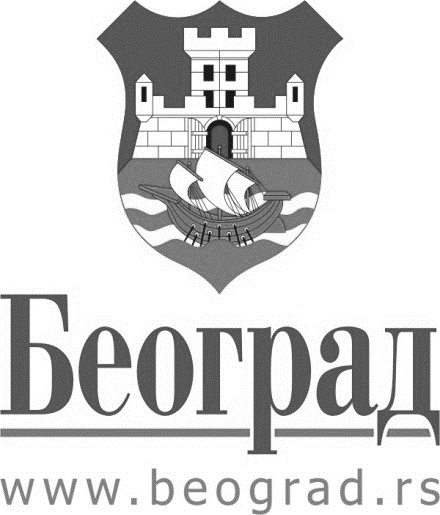 LISTOF REPRESENTATIVES OF FOREIGN OBSERVERS APPLYING FOR THE ACCREDITATION TO OBSERVE THE WORK OF ELECTORAL MANAGEMENT BODIES DURING THE BELGRADE CITY ASSEMBLY ELECTIONS
SCHEDULED FOR 2 JUNE 2024(list all the persons, according to the indicators in this chart)The following interpreters will accompany the applicants listed:(list all the persons, according to the indicators in this chart)In ________________, _____________ 2024	                 (place)                      (day and month)	Authorised representative	_______________________	(signature)	_______________________							        (name and surname)NOTE 1: The list must be accompanied by copies of the first page of travel documents of the registered observers’ representatives and/or their interpreters - foreign nationals.NOTE 2: The list must be submitted in a hard-copy and in an electronic form, both being identical.	_______________________________________________________________________________(name of the international and foreign organisation or association, or of a foreign country)hereby registers the following persons as observers of the work of electoral management bodies during the Belgrade City Assembly Elections scheduled for 2 June 2024:_______________________________________________________________________________(name of the international and foreign organisation or association, or of a foreign country)hereby registers the following persons as observers of the work of electoral management bodies during the Belgrade City Assembly Elections scheduled for 2 June 2024:_______________________________________________________________________________(name of the international and foreign organisation or association, or of a foreign country)hereby registers the following persons as observers of the work of electoral management bodies during the Belgrade City Assembly Elections scheduled for 2 June 2024:_______________________________________________________________________________(name of the international and foreign organisation or association, or of a foreign country)hereby registers the following persons as observers of the work of electoral management bodies during the Belgrade City Assembly Elections scheduled for 2 June 2024:_______________________________________________________________________________(name of the international and foreign organisation or association, or of a foreign country)hereby registers the following persons as observers of the work of electoral management bodies during the Belgrade City Assembly Elections scheduled for 2 June 2024:Ordinal numberName and surnameNumber of travel document and name of the issuing country Observation area1.Ordinal numberName and surnameNumber of travel document and name of the issuing country or the national identification number (JMBG)1.